Cocos IslandsCocos IslandsCocos IslandsFebruary 2029February 2029February 2029February 2029SundayMondayTuesdayWednesdayThursdayFridaySaturday1234567891011121314151617Chinese New YearHari Raya Puasa
Chinese New Year (2nd Day)1819202122232425262728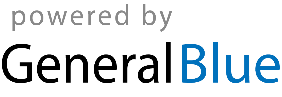 